San Salvador, 10 de septiembre  de 2021 Público en General. Presente. Por este medio, el Instituto de Previsión Social de la Fuerza Armada, declara la inexistencia de la información debido a que no aplica para esta institución el Art. 10 numeral 18 de la Ley de Acceso a la Información Publica sobre: "Los permisos, autorizaciones y concesiones otorgados, especificando sus titulares, montos, plazos, objeto y finalidad". Y para hacerlo de conocimiento general se extiende la presente acta.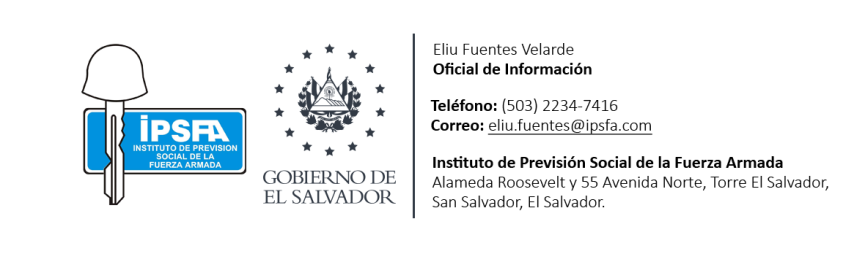 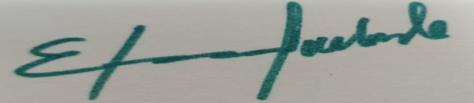 